What to do1. Counting practice Take a cup and some coins. These must be identical but it doesn’t matter what denomination they are.  You need about ten.  Ask your child to sit facing away from you and the cup.One at a time, drop coins into the cup.  The child has to listen and count. When you stop, they must tell you how many coins are in the cup.  (This is harder than it sounds!) Repeat several times. Can they be correct three times in a row? Extension Drop coins into the cup as they count, eyes shut! Then, without showing them how many in the cup, show them that you are taking one out. How many now?  2.  Working together Play Finger SumsYou need three number cards: 6, 7 and 8Make these numbers using fingers on both hands as shown on Finger Sums below.  Try these Fun-Time ExtrasSearch for examples of 6 around your home. E.g.  6 eggs in a box, number 6 on the clock face, 6 mugs on the draining board… etc. Look for 7s. Are these harder to find?  Make 7 fingers of toast and eat them with honey! Finger sumsYou need number cards 6,  7 and 8, felt tips and paper What to doPlace the 6 card in the middle of the table.  Ask the child to show you 6 fingers standing up and the rest folded down.  Look at how the fingers are distributed across their two hands. E.g.   Together say the addition – two and four make sixRecord this on paper:  2 = 4 = 6Fold down two fingers and say the subtraction: 6 take away 3 leaves 3Record this:  6 – 2 = 4Ask the child to show a different arrangement of six fingers. E.g. 3 and 3Say this together and record it. 3 + 3 = 6Fold down 3 fingers and say the subtraction: 6 – 3 = 3How many different ways can you do this for 6?  Repeat this starting with the 7 card.  How many ways do you think there will be of making 7 using fingers? Challenge – how many ways of making 8?  Predict first….    2  and 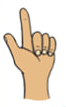 4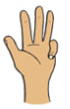 or  3 and 3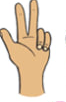 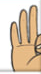 